Character Races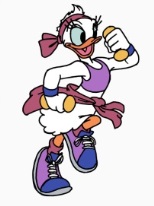 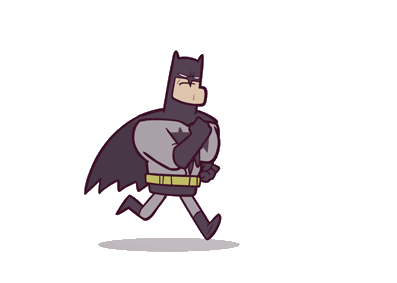 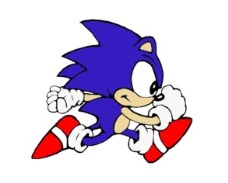 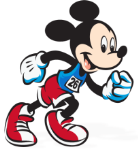 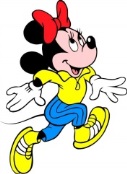 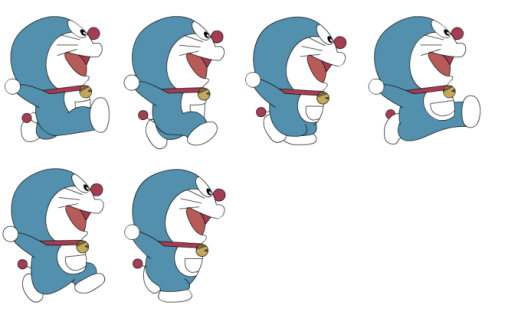 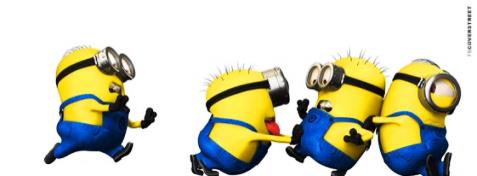 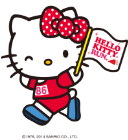 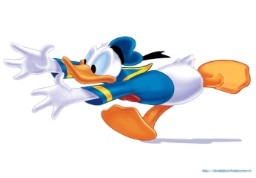 ROUND ONEWhat season is it in Australia now?________________________________________________________December 25th/will give/children/on/Santa/presents________________________________________________________What will you give a sad friend?________________________________________________________Her father gived her a book on her birthday. (fix it)________________________________________________________ROUND TWOPeople use chopsticks for~________________________________________________________my friends/nervous/the test/looked/before________________________________________________________When do you feel happy?________________________________________________________When does Doraemon feel scared?________________________________________________________ROUND THREEWhat is Uluru?________________________________________________________How many people visit it?________________________________________________________in his/and enjoy/respect/please/class/your teacher/studying________________________________________________________Where do you like going in Japan? Why?________________________________________________________________________________________________________________ROUND FOURI’m cold. May I~________________________________________________________What do you have to do at home?________________________________________________________I love Mickey Mouse. May I~________________________________________________________in/there are/of/kazarimaki-zushi/beautiful images/and animals/flowers________________________________________________________